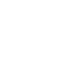 НОВООДЕСЬКА МІСЬКА РАДАМИКОЛАЇВСЬКОЇ ОБЛАСТІВИКОНАВЧИЙ КОМІТЕТ                       Р І Ш Е Н Н Я                                    17 серпня 2021                              м. Нова Одеса                                      № 145 Про влаштування Особа 1  на повне державне утримання в державному навчальному закладіВiдповiдно до статті 34 Закону України «Про місцеве самоврядування в Україні», керуючись статтями 1, 11 Закону України «Про забезпечення органiзацiйно-правових умов соцiального захисту дiтей-сирiт та дiтей, позбавлених батьківського пiклування», статтi 24 Закону України «Про охорону дитинства»,  статті 248 Сімейного кодексу України, пункту 35 Порядку впровадження органами опіки і піклування діяльності, пов’язаної із захистом прав дитини, затвердженого  постановою Кабінету Міністрів України від  24 вересня 2008 року №866, статей 245,  248 Сімейного кодексу України, розпорядження Миколаївської районної державної адміністрації    від 03.03.2021 № 51-р «Про надання  статусу дитини-сироти Особа 1  », виконавчий комітет міської ради ВИРІШИВ:Влаштувати Особа 1, * року народження, на повне державне утримання до Антонівської загальноосвітньої школи-інтернату І-ІІІ ступенів Миколаївської  обласної ради терміном на 2021-2022 навчальний рік . Контроль за виконанням  рішення покласти на начальника служби у справах дітей Новоодеської міської ради Чернявську Л.С.         Міський голова                                                               Олександр ПОЛЯКОВ                